Cross Community Working Group (CCWG) Life Cycle1.0 IntroductionThe Cross Community Working Group (CCWG) is a mechanism to allow any number of ICANN’s Supporting Organizations (SOs) and Advisory Committees (ACs) to work together to address issues that are of common interest and that do not fall within the sole remit of one SO or AC. This document is intended to provide a general and shared framework for establishing, operating and closure of CCWGs. The framework is not intended to be prescriptive, but it draws upon lessons learned from previous CCWG efforts and is expected to serve as best practices for future efforts.A draft CCWG Charter Template can be found in Annex A of this document, which aims to translate these best practices into a potential starting point for future CCWG efforts. Fundamental ConceptsBased on analysis, experience, and discussions within the community to date, a CCWG would be expected to have the following basic characteristics:Two or more Supporting Organizations or Advisory Committees adopt a single charter, and are hence known as Chartering Organizations. Membership of the Working group  (members, participants others) conduct their business under that adopted Charter; Chartering Organisations each appoint members according to their own rules and procedures, including the need to provide for a Statement of Interest (SOI). SO/AC appointed members are responsible for reporting regularly to their respective Chartering Organizations.Any differences in appointment or roles of Working Group members and participants are outlined in the Charter.The deliverables of the WG are submitted to all the Chartering Organizations for adoption/approval/support/non-objection. Following which, in most instances, the deliverables are then submitted to the ICANN Board for its consideration. In principle, adoption/approval/support/non-objection by all Chartering Organizations is required before a final deliverable is deemed to be the CCWG-approved output or deliverable. In adopting/approving/ supporting or non-objecting to the final deliverable a Chartering Organization shall not change the content. If it objects to part or the whole final deliverable it shall notify the CCWG and other Chartering Organizations. If the final deliverable of the CCWG is supposed to be submitted to the ICANN Board, or other entities it may only be delivered/submitted if deemed to be a CCWG approved output.Sufficient opportunity should be provided for those SO/ACs not participating as Chartering Organizations as well as others to provide input and/or comment on draft CCWG deliverables.Additionally, before initiating a CCWG, the following critical points need to be considered:Determine whether or not the CCWG is the best mechanism to address the issue. If yes, determine if the potential Chartering Organizations are able to adopt a shared charter (e.g., if the topic is within scope of the organisations, if there is interest in the topic, etc.) and whether sufficient resources, both community as well as staff, are available to undertake this effort.Determining if the participating organizations are able to collectively adopt the consensus output of the CCWG. 2.0 High Level Description of the Cross Community Working Group (CCWG) Life CycleThe process flow below is intended to show the entire life cycle, based on recent experiences, of a CCWG at a high level. Each of the five elements of the life cycle will be discussed individually in further detail in Section 3.0:Initiation of CCWG – Two or more Supporting Organization(s) and/or Advisory Committee(s) make a determination that a CCWG is the proper vehicle to resolve the issue that has been identified. Some of the questions that are relevant to make such a determination are: is the issue within the scope of policy development for a specific SO or within the specific remit of an SO/AC; does the issue cut across different SO/ACs; is there broad community interest to engage on this topic; are there sufficient community and staff resources available to form and support a CCWG; are the deliverables intended to be submitted to the ICANN Board for action/consideration.Formation of CCWG – After considering the questions above (including that there is interest from at least two or more SO/ACs to move forward and determining that a CCWG is appropriate), a Drafting Team is typically formed to develop a draft charter for consideration by the SO/ACs who have expressed an interest to join the CCWG as Chartering Organizations. The draft charter is expected to establish the scope of work, working methods (including decision making methodology) and Operating Principles for the CCWG. Ideally, the drafting team is kept small to ensure focus and typically contains representatives from those SO/ACs that have expressed an interest in participating in the CCWG as those SO/ACs will need to consider and ultimately approve the CCWG Charter. Only after adoption of the charter by two or more of the SOs/ACs is the CCWG is created and the SOs/ACs who adopted the charter become Chartering Organizations. Each SO/AC adopts the charter using its own processes. The charter typically would also contain information on participation, e.g. whether members are appointed by Chartering Organisations in addition to participants. In the case of members appointed by the Chartering Organisations, volunteers are requested and appointed according to the rules and procedures of each of the Chartering Organizations. A chair(s) may be assigned by the Chartering Organizations if so foreseen by the Charter. Note that in recent CCWGs each of the Chartering Organizations had the option to appoint a co-chair to the CCWG. Operation of CCWG – The CCWG operates in conformity with the Operating Principles as defined in its Charter. Following the formation of the CCWG and appointment of a Chair(s), one of the first steps is typically to develop a work plan which the CCWG will subsequently execute to produce a set of consensus-based outputs. This work plan is also shared with the Chartering Organizations. The CCWG work will typically involve conducting CCWG meetings, drafting reports, producing outputs and publishing these for public comment. Furthermore, the CCWG is expected to provide regular updates to the Chartering Organizations, which may happen via the Chartering Organization-appointed members to the CCWG. Regular updates and open meetings are typically also held during ICANN meetings. Once the final report and deliverables are agreed upon by the CCWG in accordance with the decision-making process as outlined in the CCWG Charter, they are then submitted to each Chartering Organization for approval.Adoption of Final Report by Chartering Organizations and Closure of CCWG – The Chartering Organizations will review the outputs from the CCWG to determine if these can be approved, supported and/or not objected to by each of the Chartering Organizations, in accordance with their own rules and processes. Only after these decisions by the Chartering Organizations have been made, or the ICANN Board if applicable, can further steps (e.g. implementation, submission of Recommendations, provide input into other processes, etc.) be taken if proposed. As would normally be outlined in the Charter, the Chartering Organizations will agree to formally close the CCWG once the final CCWG outputs have been received and a final decision has been rendered. Alternative: The CCWG may close once the Chartering Organizations have taken a final decision that the final CCWG output cannot be approved/supported, with the co-chairs of the CCWG informed accordingly.  Post-Closure of CCWG – The recommendations from the CCWG, if adopted, will be implemented and subsequently monitored against the success criteria identified previously by the CCWG.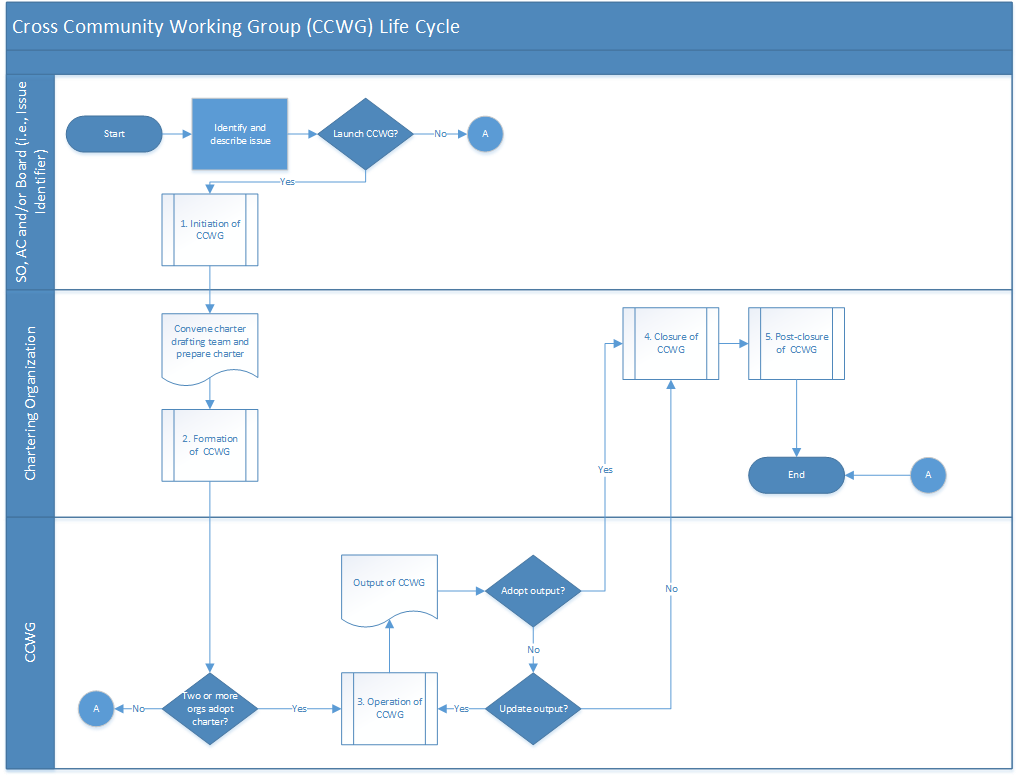 3.0 Detailed Descriptions of the Life Cycle3.1 Initiation of Cross Community Working Group (CCWG)Deciding whether or not a CCWG is the proper mechanism to address the issue is the first and most important decision to make in the CCWG life cycle. The formation and running of a CCWG requires substantial community as well as staff resources so due consideration needs to be given to whether such a mechanism is the most effective and efficient means to achieve the desired outcome. Questions to consider include:Is the issue within the scope of policy development for a specific SO or specific remit of an SO/AC? If so, it is likely unsuitable for a CCWG unless the CCWG is intended to provided input to the applicable SO/AC process to address the issue.Does the issue cut across different SO/ACs?Is there broad community interest across SO/ACs to engage on this topic?Are there sufficient community and staff resources available to form and support a CCWG?What is the expected outcome? Is the effort expected to produce recommendations that are intended to be submitted to the ICANN Board for action/consideration? Are the recommendations intended to be applied to SO/AC related activities?What other alternatives are available to address the issue?The Supporting Organization(s) and/or Advisory Committee(s) that are making a determination of whether or not to use a CCWG as the proper vehicle to resolve the issue(s), are strongly advised to provide answers to these questions, and perhaps others, prior to deciding to launch the process of a CCWG. To allow SO/ACs to properly gauge their need or desire to participate in a CCWG, it is strongly advised that before making a determination to initiate a CCWG all relevant parties share a clear understanding of the issue(s) at hand,. To assist in making this determination elements that may be considered include (but are not limited to):A preliminary definition of the issue, which may include:	The current, or previous, situation (i.e., status quo)The circumstances the may have led to change, or the issue at handThe consequences of the issueData or other evidence to support the understanding of the issue, if applicableA preliminary understanding of the goals and objectives.A preliminary understanding of the expected scope of work for the potential CCWG, including if possible, specific questions and subjects to be considered.A preliminary understanding of the desire outcome (e.g. recommendations to the ICANN Board).3.2. Formation of Cross Community Working Group (CCWG)After at least two SO/ACs deem that a CCWG is the appropriate mechanism to address the identified issue, typically a Drafting Team (DT) is formed to develop a draft charter to address the topic of mutual interest. Ideally, the drafting team is kept small to ensure focus and contains representatives from those SO/ACs that have expressed an interest in participating in the CCWG. Those representatives are expected to consult with their respective organizations on a regular basis to ensure that the draft charter meets the expectations of the Chartering Organizations. Alternatively one of the SO/ACs develops a draft charter that is used as a basis to discuss with other SO/ACs whether there is interest in the formation of a CCWG. Subsequently the charter is then adopted or used by the DT to serve as a starting point.The charter is a critically important document that establishes the guiding principles under which the CCWG will operate in all phases of the life cycle in addressing the identified issue. A lot of experience has been gained through recent CCWG efforts. Based on that experience, elements of a charter have surfaced that having proven their worth and are considered to be stable and  standard across CCWGs. As such it is strongly advised to include these elements in a charter. These elements are the concepts and language around the CCWG internal and external decision-making methodologies and participation in a CCWG. However, it should be noted that other elements, such as the Problem Statement, Goals & Objectives and Scope will have to be customized to meet the specifics of each CCWG effort. A template for a CCWG charter can be found in Annex A of this document. It is advised that certain, key elements from the charter template text are used and included in the draft charter for future CCWGs. This would build on and enhance a common understanding of CCWGs, promote consistency and streamline the charter drafting process,Based on experience, a charter has a number of sections, which are expected to guide the CCWG through its life cycle. The sections are:Section I: Cross Community Working Group Identification – This section contains administrative details regarding the CCWG, including identification of the Chartering Organizations, and the date(s) they approved the charter, and links to CCWG resources.Section II: Problem Statement, Goals & Objectives, and Scope – This section focuses on describing the identified issue, and its scope, including if feasible what is considered ‘out of scope’. If a scope can be defined properly it is advised to include questions that need to be considered in order to address the issue, and the expected outcomes from the effort. This section needs to be customized for each CCWG effort.Section III: Deliverables and Reporting – This section contains details related to the anticipated deliverables of the CCWG and may also provide preliminary timeline estimates for delivery. The section will also contain reporting requirements (e.g., chair(s) or appointed members of the CCWG reporting to Chartering Organizations).Membership, Staffing, and Organization – This section provides information related to the membership structure of the CCWG, including definitions of the various CCWG member types, if applicable.  The section will also include details related to ICANN staff support and expert advisors, if applicable.Rules of Engagement – This section provides critical information related to the operational rules and procedures of the CCWG, both internally and between CCWG and chartering organizations. This includes internal decision-making methodologies, problem escalation and resolution, and modification of the charter, closure of the CCWG. See also the next section 3.3. Once the drafting of the Charter is completed (see section 3.2 point 1 above) it is submitted to all relevant ICANN SO/ACs for their consideration. Should there be any concerns regarding the charter or proposed changes to the draft charter, these should be communicated to the initiating entity (DT or SO or AC) as soon as possible so that any potential changes can be made and communicated to all SO/ACs as soon as possible to avoid the need to consider the draft charter various times (note: ideally any issues / concerns would already be addressed by the DT as a result of regular communication between the representatives on the DT and their respective organizations). In order for the CCWG to be formed, the same identical charter must be adopted by at least two SO/ACs who will become the CCWG Chartering Organizations, each using the normal adoption process for that organization. If, as part of the adoption process, a SO or AC does not intend to become a CCWG Chartering Organization it is strongly advised to expressly indicate this intention, so as to ensure that all relevant SO/ACs are noted as having considered participation in the CCWG. The CCWG is considered created only after adoption of the charter by two or more of the SOs/ACs who thereby become the CCWG’s Chartering Organization. The Charter may contain information on modes and methods of participation, e.g. whether in addition to members, who are appointed by Chartering Organisations, others, if any, from an SO/AC are invited “participants”. See Section IV: Membership Criteria and Section IV: Group Formation, Dependencies, and Dissolution from the charter template in Annex A for an illustrative example.Volunteers are requested typically through the launch of a call for volunteers, which is widely distributed. Volunteers may, depending on the charter, join in one of following, different roles: Members. Members are volunteers who are appointed by a Chartering Organization according to the rules and procedures of that Chartering Organizations. Reasonable efforts should be made to ensure that individual members:Have sufficient expertise to participate in the applicable subject;Commit to actively participate in the activities of the CCWG on an ongoing and long-term basis;Where appropriate, solicit and communicate the views and concerns of individuals in the organization that appoints them.By accepting membership, a member commits to abide by the charter when participating in the CCWG. In the charter additional requirements may be included with respect to members, for example members may be required to inform their Chartering Organizations and take back views from their Chartering Organization.Participants. Participants are volunteers from the community who are not appointed by a Chartering Organizations and who will be able to actively participate in and attend all CCWG meetings, work groups and sub-work groups. However, should there be a need for a consensus call or decision, such consensus call or decision will be limited to CCWG members appointed by the Chartering Organizations. By accepting participating, a participant commits to abide by the charter of the CCWG. Observers. Observers are subscribed to the mailing list, but are not able to post or join actively meetings. The names and affiliation (SO/AC) of all volunteers to a CCWG should be listed and publicly accessible. All volunteers participating in the CCWG are expected to submit a Statement of Interest (SOI) or similar statement, following the procedures of their Chartering Organization. Such a statement should at a minimum include the name of the participant, the SO or AC of affiliation, and external affiliation. If appropriate or deemed necessary by the Chartering Organization it may/should also require the inclusion of areas of specific interest in relation to the issues addressed by the CCWG, material relationship with other parties affected by ICANN and primary country of residence.A chair(s) will be either appointed by the CCWG or, as in recent CCWGs, each of the Chartering Organizations may each appoint a co-chair to the CCWG. 3.3 Operation of Cross Community Working Group (CCWG) or Rules of EngagementA CCWG is expected to operate in accordance with its charter, in particular the Rules of Engagement. Some of the relevant elements from the Charter that would govern this phase of the life cycle include:Process for amending the CharterRegular reporting requirements, including but not limited to the general public and all Chartering OrganizationsRules and procedures for handling feedback from Chartering OrganizationsRules and procedures for decision making, including, if appropriate, establishing approval thresholds as well as:Handling of minority positionsEscalation of disputesCommunication methods (e.g., email, teleconferences, face to face sessions)The use of public comment periods and how public comments received will be handled It is strongly advised that,  as a first step, the CCWG develops its own internal principles of operation that will guide how the CCWG intends to operate, for example:Rotate meetings from a timing perspective to share the burden as members and participants are located in different time zones and different Geographic RegionsDecisions are only taken after two readings i.e., no firm decisions are taken after a discussion at one, single meeting. At a minimum those who were not present at the meeting should be offered the opportunity to provide input, review / consideration at the next meeting. Members are expected to communicate the views of the communities that have selected them to the CCWG, but also communicate back the information and deliberations from the CCWG to their respective communitiesMembers and participants are expected to be familiar with background material and documents developed during the course of the work of the WG.If principles of operation are developed, they should be made publicly available.It is strongly advised that a CCWG will develop a work plan based on the deliverables outlined in the Charter, informing the community and Chartering Organizations of progress made and public consultations. The CCWG will subsequently execute the work plan to produce its set of consensus-based outputs. To deliver its output, the CCWG will conduct CCWG meetings, drafting reports, producing deliverables, and publishing materials for public comment. In developing its outputs, the CCWG is expected to act by consensus. In developing its output, work plan and any other reports, the CCWG shall seek to act by consensus. If explicit calls for consensus are made, the chair(s) should always make best efforts to involve all members. The chair(s) shall be responsible for designating each position as having one of the following designations:Full Consensus - a position where no minority disagrees; identified by an absence of objectionConsensus – a position where a small minority disagrees, but most agreeIn the absence of Full Consensus, the chair(s) should allow for the submission of minority viewpoint(s) and these, along with the consensus view, shall be included in the report.In a rare case, the chair(s) may decide that the use of a poll is reasonable to assess the level of support for a recommendation. However, care should be taken in using polls that they do not become votes, as there are often disagreements about the meanings of the poll questions or of the poll results.In the event the chair(s) of the CCWG have to designate lack of consensus (consensus in the sense as defined above), on a key deliverable, the chair(s) will inform the Chartering Organizations accordingly. The Chartering Organizations may then decide to close the CCWG or take other, mitigating measures, to enable the CCWG to move forward with its work. It is expected that a CCWG will produce a set of draft consensus-based outputs, which will be published for public comment. Upon the close of public comments, a CCWG is expected to review and analyse all pubic comments received and produce and publish a summary and analysis document. Following this review and analysis the outputs may need to be revised taking into account the relevant public comments. In some cases more than one round of public comments may be necessary.The CCWG should seek to produce a set of final consensus-based outputs, which are then submitted to each Chartering Organization for approval. See Section III: Deliverables and Section III: Decision-Making Methodologies from the charter template in Annex A for further context.3.4 Decision-Making and Closure of Cross Community Working Group (CCWG)The CCWG’s outputs are sent to all of the Chartering Organizations at the same time for their review and deliberations. Chartering Organizations may seek additional information from the CCWG if necessary. Each Chartering Organization will review the outputs from the CCWG in accordance with its own rules and procedures to determine whether the output can be approved/supported or, at a minimum, not-objected to, whatever is considered to be most appropriate by the Chartering Organization. The expectation is that all the Chartering Organizations will at a minimum not object to the CCWG final deliverable. However, if this is not possible, the output needs to be returned to the CCWG to revise their outputs, if considered feasible with changes made solely by the CCWG.Further steps (e.g. implementation, submission of Recommendations, provide input into other processes, etc.) if proposed can be taken only after adoption of the outputs by the Chartering Organizations or the ICANN Board, as appropriate. The Chartering Organizations will agree to formally close the CCWG once the final CCWG outputs have been received and a final decision has been rendered. Alternative 1 for closure: The CCWG may close once the Chartering Organizations have taken a final decision that the final CCWG output cannot be approved/supported. The chair(s) of the CCWG should be informed accordingly. See Section V – Closure & Working Group Self Assessment from the charter template in Annex A for context related to closure.Alternative 2 for closure: In the event the Chartering Organizations are informed by the chair(s) of the CCWG that the CCWG is not able to reach a consensus position on a key deliverable, the Chartering Organizations may close the CCWG (See section 3.3 4 above). 3.5. Post-Closure of Cross Community Working Group (CCWG)Note: The implementation and post-implementation phases of a CCWG are the ones with the least amount of experience to draw upon for lessons learned. As a result, the section below is presented as a “straw man" proposal and is inspired by the mechanisms employed by the GNSO for policy development. If there are recommendations to implement from the final CCWG outputs, an Implementation Review Team will be formed comprised of ICANN Staff and volunteers from each of the Chartering Organizations. Recommendations should be implemented collaboratively and iteratively to ensure that the implementation matches the CCWG’s intent. The implementation process may benefit from public comment.The IRT should establish baseline data and metrics for post-implementation measurement against the success criteria (that should have been defined by the CCWG), if this has not previously been done by the CCWG.The IRT should provide periodic updates to the Chartering Organizations.The recommendations from the CCWG, if adopted, will be implemented and subsequently monitored against the success criteria identified previously by the CCWG.Once baseline data and metrics are captured and recommendations are implemented, the implementation should be evaluated after a reasonable amount of time to determine if the recommendations have met the success criteria. If results significantly miss definitions of success, additional actions may be needed.4.0 Conclusions and Open QuestionsCCWGs are a relatively new phenomenon within the ICANN community, but they are becoming a mechanism utilized more and more frequently within the community to resolve issues that are of mutual interest for ICANN’s Supporting Organizations and Advisory Committees. To date, there are no formalized processes or procedures established to govern the operations of CCWGs, and while this document is intended to provide guidance, it is not intended to be prescriptive and will act as a living document that will be improved as lessons continue to be learned. There are several open questions that the community may want to consider, which stem from the newness of CCWGs, but also as a result of the very nature of CCWGs, which are collaborative efforts between organizations that may have widely disparate operating procedures. As a result, here is a non-exhaustive list of open questions that have been identified:Should there be a required consideration of CCWG recommendations by the ICANN Board if minimum requirements are met, similar to the GNSO PDP?Should more formalized Operating Procedures be developed for CCWGs?Should additional mechanisms be developed to deal with situations in which chartering organizations may disagree or want to discontinue their engagement? Should there be a mechanism to close a CCWG if it is clear that it will not be possible to produce a final report or circumstances have overtaken the need for a CCWG? See also above Section 3.3.4 and 3.4.2For implementation and post-implementation of the CCWG output, what should be the role of the CCWG? Should the charter be expanded to include these details? How is such a process initiated?As the appointment mechanism varies across SOs/ACs, how can CCWG leadership and support staff be better informed of appointments and changes?Are Statements of Interest, or something similar, beneficial to the CCWG process? See section 3.2.7.Should general special requirements be listed for members?Who launches a call for volunteers/participants as defined? Annex A: Draft CCWG Charter TemplateCross Community Working Group (CCWG) Charter Template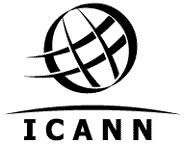 WG Name:Cross Community Working Group on…Cross Community Working Group on…Cross Community Working Group on…Cross Community Working Group on…Cross Community Working Group on…Section I:  Cross Community Working Group IdentificationSection I:  Cross Community Working Group IdentificationSection I:  Cross Community Working Group IdentificationSection I:  Cross Community Working Group IdentificationSection I:  Cross Community Working Group IdentificationSection I:  Cross Community Working Group IdentificationChartering Organization(s):Chartering Organization(s):Charter Approval Date:Charter Approval Date:Name of CCWG Chair(s):Name of CCWG Chair(s):CCWG Workspace URL:CCWG Workspace URL:CCWG Mailing List:CCWG Mailing List:Resolution adopting the charter:Resolution adopting the charter:Title:Resolution adopting the charter:Resolution adopting the charter:Ref # & Link:Important Document Links: Important Document Links: Section II:  Problem Statement, Goals & Objectives, and ScopeSection II:  Problem Statement, Goals & Objectives, and ScopeSection II:  Problem Statement, Goals & Objectives, and ScopeSection II:  Problem Statement, Goals & Objectives, and ScopeSection II:  Problem Statement, Goals & Objectives, and ScopeSection II:  Problem Statement, Goals & Objectives, and ScopeProblem Statement:Problem Statement:Problem Statement:Problem Statement:Problem Statement:Problem Statement:[This section should clearly articulate the problem that requires solving. Some elements that could be considered include:The current, or previous, situationThe circumstances the may have led to change, or the problemThe consequences of the problemData or other evidence to support the problem, if applicable, is encouraged][This section should clearly articulate the problem that requires solving. Some elements that could be considered include:The current, or previous, situationThe circumstances the may have led to change, or the problemThe consequences of the problemData or other evidence to support the problem, if applicable, is encouraged][This section should clearly articulate the problem that requires solving. Some elements that could be considered include:The current, or previous, situationThe circumstances the may have led to change, or the problemThe consequences of the problemData or other evidence to support the problem, if applicable, is encouraged][This section should clearly articulate the problem that requires solving. Some elements that could be considered include:The current, or previous, situationThe circumstances the may have led to change, or the problemThe consequences of the problemData or other evidence to support the problem, if applicable, is encouraged][This section should clearly articulate the problem that requires solving. Some elements that could be considered include:The current, or previous, situationThe circumstances the may have led to change, or the problemThe consequences of the problemData or other evidence to support the problem, if applicable, is encouraged][This section should clearly articulate the problem that requires solving. Some elements that could be considered include:The current, or previous, situationThe circumstances the may have led to change, or the problemThe consequences of the problemData or other evidence to support the problem, if applicable, is encouraged]Goals & Objectives:Goals & Objectives:Goals & Objectives:Goals & Objectives:Goals & Objectives:Goals & Objectives:[This section should outline the anticipated goals, as well as objectives that may help achieve those goals.][This section should outline the anticipated goals, as well as objectives that may help achieve those goals.][This section should outline the anticipated goals, as well as objectives that may help achieve those goals.][This section should outline the anticipated goals, as well as objectives that may help achieve those goals.][This section should outline the anticipated goals, as well as objectives that may help achieve those goals.][This section should outline the anticipated goals, as well as objectives that may help achieve those goals.]Scope:Scope:Scope:Scope:Scope:Scope:[This section should define the work that the CCWG will undertake. Specific questions and subjects expected to be considered by the CCWG should be identified here. If there are inter-related efforts that may have an impact on the work of the CCWG, or vice versa, they should be noted.To the extent possible, elements that are defined as out of scope should be identified as well.][This section should define the work that the CCWG will undertake. Specific questions and subjects expected to be considered by the CCWG should be identified here. If there are inter-related efforts that may have an impact on the work of the CCWG, or vice versa, they should be noted.To the extent possible, elements that are defined as out of scope should be identified as well.][This section should define the work that the CCWG will undertake. Specific questions and subjects expected to be considered by the CCWG should be identified here. If there are inter-related efforts that may have an impact on the work of the CCWG, or vice versa, they should be noted.To the extent possible, elements that are defined as out of scope should be identified as well.][This section should define the work that the CCWG will undertake. Specific questions and subjects expected to be considered by the CCWG should be identified here. If there are inter-related efforts that may have an impact on the work of the CCWG, or vice versa, they should be noted.To the extent possible, elements that are defined as out of scope should be identified as well.][This section should define the work that the CCWG will undertake. Specific questions and subjects expected to be considered by the CCWG should be identified here. If there are inter-related efforts that may have an impact on the work of the CCWG, or vice versa, they should be noted.To the extent possible, elements that are defined as out of scope should be identified as well.][This section should define the work that the CCWG will undertake. Specific questions and subjects expected to be considered by the CCWG should be identified here. If there are inter-related efforts that may have an impact on the work of the CCWG, or vice versa, they should be noted.To the extent possible, elements that are defined as out of scope should be identified as well.]Section III:  Deliverables and ReportingSection III:  Deliverables and ReportingSection III:  Deliverables and ReportingSection III:  Deliverables and ReportingSection III:  Deliverables and ReportingSection III:  Deliverables and ReportingDeliverables:Deliverables:Deliverables:Deliverables:Deliverables:Deliverables:[This section will define the deliverables that the CCWG anticipates producing. However, as one of the first steps of most Working Groups is generally to create a work plan, it may be impractical to include extensive detail at the time of chartering.] [This section will define the deliverables that the CCWG anticipates producing. However, as one of the first steps of most Working Groups is generally to create a work plan, it may be impractical to include extensive detail at the time of chartering.] [This section will define the deliverables that the CCWG anticipates producing. However, as one of the first steps of most Working Groups is generally to create a work plan, it may be impractical to include extensive detail at the time of chartering.] [This section will define the deliverables that the CCWG anticipates producing. However, as one of the first steps of most Working Groups is generally to create a work plan, it may be impractical to include extensive detail at the time of chartering.] [This section will define the deliverables that the CCWG anticipates producing. However, as one of the first steps of most Working Groups is generally to create a work plan, it may be impractical to include extensive detail at the time of chartering.] [This section will define the deliverables that the CCWG anticipates producing. However, as one of the first steps of most Working Groups is generally to create a work plan, it may be impractical to include extensive detail at the time of chartering.] Reporting:Reporting:Reporting:Reporting:Reporting:Reporting:The chair(s) of the CCWG will brief the Chartering Organizations on a regular basis.The chair(s) of the CCWG will brief the Chartering Organizations on a regular basis.The chair(s) of the CCWG will brief the Chartering Organizations on a regular basis.The chair(s) of the CCWG will brief the Chartering Organizations on a regular basis.The chair(s) of the CCWG will brief the Chartering Organizations on a regular basis.The chair(s) of the CCWG will brief the Chartering Organizations on a regular basis.Section IV:  Membership, Staffing, and OrganizationSection IV:  Membership, Staffing, and OrganizationSection IV:  Membership, Staffing, and OrganizationSection IV:  Membership, Staffing, and OrganizationSection IV:  Membership, Staffing, and OrganizationSection IV:  Membership, Staffing, and OrganizationMembership Criteria:Membership Criteria:Membership Criteria:Membership Criteria:Membership Criteria:Membership Criteria:Membership in the CCWG, and its sub-working groups should these be created, is open to Members, Participants, and others. Members are appointed by the Chartering Organizations in accordance with their own rules and procedures. Each Chartering Organization shall appoint a minimum of [optional: 2] and a maximum of [optional: 5] Members. Chartering Organizations should make reasonable efforts that individual Members:Have sufficient expertise to participate in the applicable subject;Commit to actively participate in the activities of the CCWG on an on-going and long-term basis; andWhere appropriate, solicit and communicate the views and concerns of individuals in the organization that appoints them.Commit to abide to the charter when participating in the CCWG. Chartering Organizations are encouraged to use open and inclusive processes when selecting their members for a CCWG, and reasonable efforts should be made each of ICANN’s five regions is represented.[Optional] In the event the CCWG decides to create sub-working groups, it is strongly advised that individual members participate in only one sub-working group in order to minimize the workload for individual members and to facilitate scheduling meetings.[Optional] In addition, the CCWG will be open to any interested person as a Participant. Participants may be from a Chartering Organization, from a stakeholder group not represented in the CCWG, or may be self-appointed. Participants will be able to actively participate in and attend all CCWG meetings, work groups and sub-work groups. However, should there be a need for a consensus call or decision, such consensus call or decision will be limited to CCWG members appointed by the Chartering Organizations. By self-appointing a Participant commits to abide to the charter of the CCWG. All Members and Participants will be listed on the CCWG’s Wiki [add link if available]. The mailing list of the CCWG will be publicly archived [add link if available]. [If applicable - All members and participants in this process are required to submit a Statement of Interest (SOI) following the procedures of their Chartering Organization or, a statement should at a minimum include the name of the participant, the SO or AC of affiliation, and external affiliation. Volunteer chair(s) will preside over CCWG deliberations and ensure that the process is bottom-up, consensus-based and has balanced multistakeholder participation. Appointment of chair(s).Alternative 1. The chair(s) shall be appointed by the Chartering organizations, should a Chartering Organization decide to appoint a co-chair to the CCWG.Alternative 2. The CCWG will nominate and appoint chair(s) from among its Members.[Optional] The CCWG may include others persons as well. For example a liaison from the ICANN Board, bringing the voice of the Board and Board experience to CCWG activities and deliberations and is able to participate in the effort in the same manner as other Participants of the CCWG. A CCWG may also include an ICANN Staff representative to provide input into the deliberations and who is able to participate in the effort in the same manner as other Participants of the CCWG. Membership in the CCWG, and its sub-working groups should these be created, is open to Members, Participants, and others. Members are appointed by the Chartering Organizations in accordance with their own rules and procedures. Each Chartering Organization shall appoint a minimum of [optional: 2] and a maximum of [optional: 5] Members. Chartering Organizations should make reasonable efforts that individual Members:Have sufficient expertise to participate in the applicable subject;Commit to actively participate in the activities of the CCWG on an on-going and long-term basis; andWhere appropriate, solicit and communicate the views and concerns of individuals in the organization that appoints them.Commit to abide to the charter when participating in the CCWG. Chartering Organizations are encouraged to use open and inclusive processes when selecting their members for a CCWG, and reasonable efforts should be made each of ICANN’s five regions is represented.[Optional] In the event the CCWG decides to create sub-working groups, it is strongly advised that individual members participate in only one sub-working group in order to minimize the workload for individual members and to facilitate scheduling meetings.[Optional] In addition, the CCWG will be open to any interested person as a Participant. Participants may be from a Chartering Organization, from a stakeholder group not represented in the CCWG, or may be self-appointed. Participants will be able to actively participate in and attend all CCWG meetings, work groups and sub-work groups. However, should there be a need for a consensus call or decision, such consensus call or decision will be limited to CCWG members appointed by the Chartering Organizations. By self-appointing a Participant commits to abide to the charter of the CCWG. All Members and Participants will be listed on the CCWG’s Wiki [add link if available]. The mailing list of the CCWG will be publicly archived [add link if available]. [If applicable - All members and participants in this process are required to submit a Statement of Interest (SOI) following the procedures of their Chartering Organization or, a statement should at a minimum include the name of the participant, the SO or AC of affiliation, and external affiliation. Volunteer chair(s) will preside over CCWG deliberations and ensure that the process is bottom-up, consensus-based and has balanced multistakeholder participation. Appointment of chair(s).Alternative 1. The chair(s) shall be appointed by the Chartering organizations, should a Chartering Organization decide to appoint a co-chair to the CCWG.Alternative 2. The CCWG will nominate and appoint chair(s) from among its Members.[Optional] The CCWG may include others persons as well. For example a liaison from the ICANN Board, bringing the voice of the Board and Board experience to CCWG activities and deliberations and is able to participate in the effort in the same manner as other Participants of the CCWG. A CCWG may also include an ICANN Staff representative to provide input into the deliberations and who is able to participate in the effort in the same manner as other Participants of the CCWG. Membership in the CCWG, and its sub-working groups should these be created, is open to Members, Participants, and others. Members are appointed by the Chartering Organizations in accordance with their own rules and procedures. Each Chartering Organization shall appoint a minimum of [optional: 2] and a maximum of [optional: 5] Members. Chartering Organizations should make reasonable efforts that individual Members:Have sufficient expertise to participate in the applicable subject;Commit to actively participate in the activities of the CCWG on an on-going and long-term basis; andWhere appropriate, solicit and communicate the views and concerns of individuals in the organization that appoints them.Commit to abide to the charter when participating in the CCWG. Chartering Organizations are encouraged to use open and inclusive processes when selecting their members for a CCWG, and reasonable efforts should be made each of ICANN’s five regions is represented.[Optional] In the event the CCWG decides to create sub-working groups, it is strongly advised that individual members participate in only one sub-working group in order to minimize the workload for individual members and to facilitate scheduling meetings.[Optional] In addition, the CCWG will be open to any interested person as a Participant. Participants may be from a Chartering Organization, from a stakeholder group not represented in the CCWG, or may be self-appointed. Participants will be able to actively participate in and attend all CCWG meetings, work groups and sub-work groups. However, should there be a need for a consensus call or decision, such consensus call or decision will be limited to CCWG members appointed by the Chartering Organizations. By self-appointing a Participant commits to abide to the charter of the CCWG. All Members and Participants will be listed on the CCWG’s Wiki [add link if available]. The mailing list of the CCWG will be publicly archived [add link if available]. [If applicable - All members and participants in this process are required to submit a Statement of Interest (SOI) following the procedures of their Chartering Organization or, a statement should at a minimum include the name of the participant, the SO or AC of affiliation, and external affiliation. Volunteer chair(s) will preside over CCWG deliberations and ensure that the process is bottom-up, consensus-based and has balanced multistakeholder participation. Appointment of chair(s).Alternative 1. The chair(s) shall be appointed by the Chartering organizations, should a Chartering Organization decide to appoint a co-chair to the CCWG.Alternative 2. The CCWG will nominate and appoint chair(s) from among its Members.[Optional] The CCWG may include others persons as well. For example a liaison from the ICANN Board, bringing the voice of the Board and Board experience to CCWG activities and deliberations and is able to participate in the effort in the same manner as other Participants of the CCWG. A CCWG may also include an ICANN Staff representative to provide input into the deliberations and who is able to participate in the effort in the same manner as other Participants of the CCWG. Membership in the CCWG, and its sub-working groups should these be created, is open to Members, Participants, and others. Members are appointed by the Chartering Organizations in accordance with their own rules and procedures. Each Chartering Organization shall appoint a minimum of [optional: 2] and a maximum of [optional: 5] Members. Chartering Organizations should make reasonable efforts that individual Members:Have sufficient expertise to participate in the applicable subject;Commit to actively participate in the activities of the CCWG on an on-going and long-term basis; andWhere appropriate, solicit and communicate the views and concerns of individuals in the organization that appoints them.Commit to abide to the charter when participating in the CCWG. Chartering Organizations are encouraged to use open and inclusive processes when selecting their members for a CCWG, and reasonable efforts should be made each of ICANN’s five regions is represented.[Optional] In the event the CCWG decides to create sub-working groups, it is strongly advised that individual members participate in only one sub-working group in order to minimize the workload for individual members and to facilitate scheduling meetings.[Optional] In addition, the CCWG will be open to any interested person as a Participant. Participants may be from a Chartering Organization, from a stakeholder group not represented in the CCWG, or may be self-appointed. Participants will be able to actively participate in and attend all CCWG meetings, work groups and sub-work groups. However, should there be a need for a consensus call or decision, such consensus call or decision will be limited to CCWG members appointed by the Chartering Organizations. By self-appointing a Participant commits to abide to the charter of the CCWG. All Members and Participants will be listed on the CCWG’s Wiki [add link if available]. The mailing list of the CCWG will be publicly archived [add link if available]. [If applicable - All members and participants in this process are required to submit a Statement of Interest (SOI) following the procedures of their Chartering Organization or, a statement should at a minimum include the name of the participant, the SO or AC of affiliation, and external affiliation. Volunteer chair(s) will preside over CCWG deliberations and ensure that the process is bottom-up, consensus-based and has balanced multistakeholder participation. Appointment of chair(s).Alternative 1. The chair(s) shall be appointed by the Chartering organizations, should a Chartering Organization decide to appoint a co-chair to the CCWG.Alternative 2. The CCWG will nominate and appoint chair(s) from among its Members.[Optional] The CCWG may include others persons as well. For example a liaison from the ICANN Board, bringing the voice of the Board and Board experience to CCWG activities and deliberations and is able to participate in the effort in the same manner as other Participants of the CCWG. A CCWG may also include an ICANN Staff representative to provide input into the deliberations and who is able to participate in the effort in the same manner as other Participants of the CCWG. Membership in the CCWG, and its sub-working groups should these be created, is open to Members, Participants, and others. Members are appointed by the Chartering Organizations in accordance with their own rules and procedures. Each Chartering Organization shall appoint a minimum of [optional: 2] and a maximum of [optional: 5] Members. Chartering Organizations should make reasonable efforts that individual Members:Have sufficient expertise to participate in the applicable subject;Commit to actively participate in the activities of the CCWG on an on-going and long-term basis; andWhere appropriate, solicit and communicate the views and concerns of individuals in the organization that appoints them.Commit to abide to the charter when participating in the CCWG. Chartering Organizations are encouraged to use open and inclusive processes when selecting their members for a CCWG, and reasonable efforts should be made each of ICANN’s five regions is represented.[Optional] In the event the CCWG decides to create sub-working groups, it is strongly advised that individual members participate in only one sub-working group in order to minimize the workload for individual members and to facilitate scheduling meetings.[Optional] In addition, the CCWG will be open to any interested person as a Participant. Participants may be from a Chartering Organization, from a stakeholder group not represented in the CCWG, or may be self-appointed. Participants will be able to actively participate in and attend all CCWG meetings, work groups and sub-work groups. However, should there be a need for a consensus call or decision, such consensus call or decision will be limited to CCWG members appointed by the Chartering Organizations. By self-appointing a Participant commits to abide to the charter of the CCWG. All Members and Participants will be listed on the CCWG’s Wiki [add link if available]. The mailing list of the CCWG will be publicly archived [add link if available]. [If applicable - All members and participants in this process are required to submit a Statement of Interest (SOI) following the procedures of their Chartering Organization or, a statement should at a minimum include the name of the participant, the SO or AC of affiliation, and external affiliation. Volunteer chair(s) will preside over CCWG deliberations and ensure that the process is bottom-up, consensus-based and has balanced multistakeholder participation. Appointment of chair(s).Alternative 1. The chair(s) shall be appointed by the Chartering organizations, should a Chartering Organization decide to appoint a co-chair to the CCWG.Alternative 2. The CCWG will nominate and appoint chair(s) from among its Members.[Optional] The CCWG may include others persons as well. For example a liaison from the ICANN Board, bringing the voice of the Board and Board experience to CCWG activities and deliberations and is able to participate in the effort in the same manner as other Participants of the CCWG. A CCWG may also include an ICANN Staff representative to provide input into the deliberations and who is able to participate in the effort in the same manner as other Participants of the CCWG. Membership in the CCWG, and its sub-working groups should these be created, is open to Members, Participants, and others. Members are appointed by the Chartering Organizations in accordance with their own rules and procedures. Each Chartering Organization shall appoint a minimum of [optional: 2] and a maximum of [optional: 5] Members. Chartering Organizations should make reasonable efforts that individual Members:Have sufficient expertise to participate in the applicable subject;Commit to actively participate in the activities of the CCWG on an on-going and long-term basis; andWhere appropriate, solicit and communicate the views and concerns of individuals in the organization that appoints them.Commit to abide to the charter when participating in the CCWG. Chartering Organizations are encouraged to use open and inclusive processes when selecting their members for a CCWG, and reasonable efforts should be made each of ICANN’s five regions is represented.[Optional] In the event the CCWG decides to create sub-working groups, it is strongly advised that individual members participate in only one sub-working group in order to minimize the workload for individual members and to facilitate scheduling meetings.[Optional] In addition, the CCWG will be open to any interested person as a Participant. Participants may be from a Chartering Organization, from a stakeholder group not represented in the CCWG, or may be self-appointed. Participants will be able to actively participate in and attend all CCWG meetings, work groups and sub-work groups. However, should there be a need for a consensus call or decision, such consensus call or decision will be limited to CCWG members appointed by the Chartering Organizations. By self-appointing a Participant commits to abide to the charter of the CCWG. All Members and Participants will be listed on the CCWG’s Wiki [add link if available]. The mailing list of the CCWG will be publicly archived [add link if available]. [If applicable - All members and participants in this process are required to submit a Statement of Interest (SOI) following the procedures of their Chartering Organization or, a statement should at a minimum include the name of the participant, the SO or AC of affiliation, and external affiliation. Volunteer chair(s) will preside over CCWG deliberations and ensure that the process is bottom-up, consensus-based and has balanced multistakeholder participation. Appointment of chair(s).Alternative 1. The chair(s) shall be appointed by the Chartering organizations, should a Chartering Organization decide to appoint a co-chair to the CCWG.Alternative 2. The CCWG will nominate and appoint chair(s) from among its Members.[Optional] The CCWG may include others persons as well. For example a liaison from the ICANN Board, bringing the voice of the Board and Board experience to CCWG activities and deliberations and is able to participate in the effort in the same manner as other Participants of the CCWG. A CCWG may also include an ICANN Staff representative to provide input into the deliberations and who is able to participate in the effort in the same manner as other Participants of the CCWG. Group Formation, Dependencies, and Dissolution:Group Formation, Dependencies, and Dissolution:Group Formation, Dependencies, and Dissolution:Group Formation, Dependencies, and Dissolution:Group Formation, Dependencies, and Dissolution:Group Formation, Dependencies, and Dissolution:[Optional] Include a list of dependencies and special circumstances that would result in ending the effort and closure of the CCWG.[Optional] Include a list of dependencies and special circumstances that would result in ending the effort and closure of the CCWG.[Optional] Include a list of dependencies and special circumstances that would result in ending the effort and closure of the CCWG.[Optional] Include a list of dependencies and special circumstances that would result in ending the effort and closure of the CCWG.[Optional] Include a list of dependencies and special circumstances that would result in ending the effort and closure of the CCWG.[Optional] Include a list of dependencies and special circumstances that would result in ending the effort and closure of the CCWG.Expert Advisors:Expert Advisors:Expert Advisors:Expert Advisors:Expert Advisors:Expert Advisors:[If expert Advisors are expected to be needed, guidelines for their involvement should be included here. For instance, the following elements may be considered:Define the expertise needed, anticipated cost, selection process/methodology, and allotted budget.The role of Advisors – for instance, they may be expected to contribute to the dialogue similar to other CCWG participants, though if there is a need for any consensus call(s), the Advisors would not participate in such a call.][If expert Advisors are expected to be needed, guidelines for their involvement should be included here. For instance, the following elements may be considered:Define the expertise needed, anticipated cost, selection process/methodology, and allotted budget.The role of Advisors – for instance, they may be expected to contribute to the dialogue similar to other CCWG participants, though if there is a need for any consensus call(s), the Advisors would not participate in such a call.][If expert Advisors are expected to be needed, guidelines for their involvement should be included here. For instance, the following elements may be considered:Define the expertise needed, anticipated cost, selection process/methodology, and allotted budget.The role of Advisors – for instance, they may be expected to contribute to the dialogue similar to other CCWG participants, though if there is a need for any consensus call(s), the Advisors would not participate in such a call.][If expert Advisors are expected to be needed, guidelines for their involvement should be included here. For instance, the following elements may be considered:Define the expertise needed, anticipated cost, selection process/methodology, and allotted budget.The role of Advisors – for instance, they may be expected to contribute to the dialogue similar to other CCWG participants, though if there is a need for any consensus call(s), the Advisors would not participate in such a call.][If expert Advisors are expected to be needed, guidelines for their involvement should be included here. For instance, the following elements may be considered:Define the expertise needed, anticipated cost, selection process/methodology, and allotted budget.The role of Advisors – for instance, they may be expected to contribute to the dialogue similar to other CCWG participants, though if there is a need for any consensus call(s), the Advisors would not participate in such a call.][If expert Advisors are expected to be needed, guidelines for their involvement should be included here. For instance, the following elements may be considered:Define the expertise needed, anticipated cost, selection process/methodology, and allotted budget.The role of Advisors – for instance, they may be expected to contribute to the dialogue similar to other CCWG participants, though if there is a need for any consensus call(s), the Advisors would not participate in such a call.]Staffing & Resources:Staffing & Resources:Staffing & Resources:Staffing & Resources:Staffing & Resources:Staffing & Resources:ICANN will provide sufficient staff support to support the activities of the CCWG. The ICANN Staff assigned to the CCWG will fully support the work of the CCWG as requested by the chair(s), including meeting support, document drafting, editing and distribution and other substantive contributions ICANN staff, in a coordinated effort with the CCWG, will also ensure that there is adequate outreach to ensure that the global multistakeholder community is aware of and encouraged to participate in the work of the CCWG.The CCWG is encouraged to identify any additional resources beyond the staff assigned to the group it may need at the earliest opportunity to ensure that such resources can be identified and planned for.ICANN will provide sufficient staff support to support the activities of the CCWG. The ICANN Staff assigned to the CCWG will fully support the work of the CCWG as requested by the chair(s), including meeting support, document drafting, editing and distribution and other substantive contributions ICANN staff, in a coordinated effort with the CCWG, will also ensure that there is adequate outreach to ensure that the global multistakeholder community is aware of and encouraged to participate in the work of the CCWG.The CCWG is encouraged to identify any additional resources beyond the staff assigned to the group it may need at the earliest opportunity to ensure that such resources can be identified and planned for.ICANN will provide sufficient staff support to support the activities of the CCWG. The ICANN Staff assigned to the CCWG will fully support the work of the CCWG as requested by the chair(s), including meeting support, document drafting, editing and distribution and other substantive contributions ICANN staff, in a coordinated effort with the CCWG, will also ensure that there is adequate outreach to ensure that the global multistakeholder community is aware of and encouraged to participate in the work of the CCWG.The CCWG is encouraged to identify any additional resources beyond the staff assigned to the group it may need at the earliest opportunity to ensure that such resources can be identified and planned for.ICANN will provide sufficient staff support to support the activities of the CCWG. The ICANN Staff assigned to the CCWG will fully support the work of the CCWG as requested by the chair(s), including meeting support, document drafting, editing and distribution and other substantive contributions ICANN staff, in a coordinated effort with the CCWG, will also ensure that there is adequate outreach to ensure that the global multistakeholder community is aware of and encouraged to participate in the work of the CCWG.The CCWG is encouraged to identify any additional resources beyond the staff assigned to the group it may need at the earliest opportunity to ensure that such resources can be identified and planned for.ICANN will provide sufficient staff support to support the activities of the CCWG. The ICANN Staff assigned to the CCWG will fully support the work of the CCWG as requested by the chair(s), including meeting support, document drafting, editing and distribution and other substantive contributions ICANN staff, in a coordinated effort with the CCWG, will also ensure that there is adequate outreach to ensure that the global multistakeholder community is aware of and encouraged to participate in the work of the CCWG.The CCWG is encouraged to identify any additional resources beyond the staff assigned to the group it may need at the earliest opportunity to ensure that such resources can be identified and planned for.ICANN will provide sufficient staff support to support the activities of the CCWG. The ICANN Staff assigned to the CCWG will fully support the work of the CCWG as requested by the chair(s), including meeting support, document drafting, editing and distribution and other substantive contributions ICANN staff, in a coordinated effort with the CCWG, will also ensure that there is adequate outreach to ensure that the global multistakeholder community is aware of and encouraged to participate in the work of the CCWG.The CCWG is encouraged to identify any additional resources beyond the staff assigned to the group it may need at the earliest opportunity to ensure that such resources can be identified and planned for.Section V: Rules of EngagementSection V: Rules of EngagementSection V: Rules of EngagementSection V: Rules of EngagementSection V: Rules of EngagementSection V: Rules of EngagementDecision-Making Methodologies:Decision-Making Methodologies:Decision-Making Methodologies:Decision-Making Methodologies:Decision-Making Methodologies:Decision-Making Methodologies:CCWG (internal) Decision-MakingIn developing its output, work plan and any other reports, the CCWG shall seek to act by consensus. The chair(s) may make a call for Consensus. If making such a call they should always make reasonable efforts to involve at a minimum all Members of the CCWG (or sub-working groups, if applicable). The chair(s) shall be responsible for designating each position as having one of the following designations:Full Consensus - a position where no minority disagrees; identified by an absence of objectionConsensus – a position where a small minority disagrees, but most agreeIn the absence of Full Consensus, the chair(s) should allow for the submission of minority viewpoint(s) and these, along with the consensus view, shall be included in the report.In a rare case, the chair(s) may decide that the use of a poll is reasonable to assess the level of support for a recommendation. However, care should be taken in using polls: they should not become votes, as there are often disagreements about the meanings of the poll questions or of the poll results.Any member [or participant] who disagrees with the consensus-level designation made by the Chair(s), or believes that his/her contributions are being systematically ignored or discounted should first discuss the circumstances with the chair(s) of the CCWG. In the event that the matter cannot be resolved satisfactorily, the group member should request an opportunity to discuss the situation with the chairs of the Chartering Organizations or their designated representatives. [This section of the charter may include contemplation of the role of Supporting Organizations and Advisory Committees and if applicable, their review and approval of draft proposals, including how to resolve circumstances where there is not unanimous support for all recommendations. For instance, see below.][Optional] As a first work item the CCWG shall develop its own principles of operation that will guide how the CCWG intends to conduct its business. The principles of operations will be made publicly available. In the event that no consensus is reached by the CCWG, the chair(s) of the CCWG will submit a Report to the chartering organizations. In this Report the chair(s) shall document the issues that are considered contentious, the process that was followed and suggestions to mitigate those issues that are preventing of consensus. If, after implementation of the mitigating measures consensus can still not be reached chair(s) shall prepare a Final Report documenting the processes followed, including requesting suggestions for mitigating the issues that are preventing consensus from the chartering organizations.External Decision - makingDecision making by the Chartering Organizations on the CCWG’s (Final) OutputFollowing the submission of the final output, each of the Chartering Organizations shall, in accordance with their own rules and procedures, review and discuss the output and decide whether to adopt the proposals and the recommendations contained within. The chairs of the Chartering Organizations shall notify the chair(s) of the CCWG of the result of the deliberations as soon as feasible.Supplemental Final OutputIn the event that one or more of the Chartering Organizations object to one or more of the recommendations contained in the final output, the chairs of the CCWG shall be notified accordingly. This notification shall include at a minimum the reasons for the objection and a suggested alternative that would be acceptable, if any. The CCWG may, at its discretion, reconsider, post for public comments and/or submit to the Chartering Organizations a Supplemental final output, which takes into accounting the concerns raised.Following submission of the Supplemental Draft Proposal, the Chartering Organizations shall discuss and decide in accordance with its own rules and procedures whether to adopt the recommendations contained in the Supplemental Draft Proposal. The Chairs of the Chartering Organizations shall notify the Co-Chairs of the CCWG-Accountability of the result of the deliberations as soon as feasible.[This section may also want to consider the role the ICANN Board may play in decision-making. For instance, see below.]Submission of a Board ReportAfter receiving the relevant notifications from all Chartering Organizations as described above, the chair(s) of the CCWG shall, within a reasonable time after receiving the last notification, submit to the Chair of the ICANN Board of Directors and Chairs of all the Chartering Organizations the CCWG- Board Report, which shall include at a minimum:The (Supplemental) final output as adopted by the CCWG; andThe notifications of the decisions from the Chartering Organizations; andDocumentation of the process that was followed, including, but not limited to documenting the process of building consensus within the CCWG and public consultations.In the event one or more of the Chartering Organizations do(es) not support (parts of) the (Supplemental) Final Output, the Board Report shall clearly indicate the part(s) of the (Supplemental) Final Output, which are fully supported and the parts which are not, and which of the Chartering Organizations dissents, to the extent this is feasible.  [Note: The CCWG-Accountability ICANN Board decision-making process was defined in a board resolution, which may serve as a model for how future processes can be defined: https://www.icann.org/resources/board-material/resolutions-2014-10-16-en#2.d]CCWG (internal) Decision-MakingIn developing its output, work plan and any other reports, the CCWG shall seek to act by consensus. The chair(s) may make a call for Consensus. If making such a call they should always make reasonable efforts to involve at a minimum all Members of the CCWG (or sub-working groups, if applicable). The chair(s) shall be responsible for designating each position as having one of the following designations:Full Consensus - a position where no minority disagrees; identified by an absence of objectionConsensus – a position where a small minority disagrees, but most agreeIn the absence of Full Consensus, the chair(s) should allow for the submission of minority viewpoint(s) and these, along with the consensus view, shall be included in the report.In a rare case, the chair(s) may decide that the use of a poll is reasonable to assess the level of support for a recommendation. However, care should be taken in using polls: they should not become votes, as there are often disagreements about the meanings of the poll questions or of the poll results.Any member [or participant] who disagrees with the consensus-level designation made by the Chair(s), or believes that his/her contributions are being systematically ignored or discounted should first discuss the circumstances with the chair(s) of the CCWG. In the event that the matter cannot be resolved satisfactorily, the group member should request an opportunity to discuss the situation with the chairs of the Chartering Organizations or their designated representatives. [This section of the charter may include contemplation of the role of Supporting Organizations and Advisory Committees and if applicable, their review and approval of draft proposals, including how to resolve circumstances where there is not unanimous support for all recommendations. For instance, see below.][Optional] As a first work item the CCWG shall develop its own principles of operation that will guide how the CCWG intends to conduct its business. The principles of operations will be made publicly available. In the event that no consensus is reached by the CCWG, the chair(s) of the CCWG will submit a Report to the chartering organizations. In this Report the chair(s) shall document the issues that are considered contentious, the process that was followed and suggestions to mitigate those issues that are preventing of consensus. If, after implementation of the mitigating measures consensus can still not be reached chair(s) shall prepare a Final Report documenting the processes followed, including requesting suggestions for mitigating the issues that are preventing consensus from the chartering organizations.External Decision - makingDecision making by the Chartering Organizations on the CCWG’s (Final) OutputFollowing the submission of the final output, each of the Chartering Organizations shall, in accordance with their own rules and procedures, review and discuss the output and decide whether to adopt the proposals and the recommendations contained within. The chairs of the Chartering Organizations shall notify the chair(s) of the CCWG of the result of the deliberations as soon as feasible.Supplemental Final OutputIn the event that one or more of the Chartering Organizations object to one or more of the recommendations contained in the final output, the chairs of the CCWG shall be notified accordingly. This notification shall include at a minimum the reasons for the objection and a suggested alternative that would be acceptable, if any. The CCWG may, at its discretion, reconsider, post for public comments and/or submit to the Chartering Organizations a Supplemental final output, which takes into accounting the concerns raised.Following submission of the Supplemental Draft Proposal, the Chartering Organizations shall discuss and decide in accordance with its own rules and procedures whether to adopt the recommendations contained in the Supplemental Draft Proposal. The Chairs of the Chartering Organizations shall notify the Co-Chairs of the CCWG-Accountability of the result of the deliberations as soon as feasible.[This section may also want to consider the role the ICANN Board may play in decision-making. For instance, see below.]Submission of a Board ReportAfter receiving the relevant notifications from all Chartering Organizations as described above, the chair(s) of the CCWG shall, within a reasonable time after receiving the last notification, submit to the Chair of the ICANN Board of Directors and Chairs of all the Chartering Organizations the CCWG- Board Report, which shall include at a minimum:The (Supplemental) final output as adopted by the CCWG; andThe notifications of the decisions from the Chartering Organizations; andDocumentation of the process that was followed, including, but not limited to documenting the process of building consensus within the CCWG and public consultations.In the event one or more of the Chartering Organizations do(es) not support (parts of) the (Supplemental) Final Output, the Board Report shall clearly indicate the part(s) of the (Supplemental) Final Output, which are fully supported and the parts which are not, and which of the Chartering Organizations dissents, to the extent this is feasible.  [Note: The CCWG-Accountability ICANN Board decision-making process was defined in a board resolution, which may serve as a model for how future processes can be defined: https://www.icann.org/resources/board-material/resolutions-2014-10-16-en#2.d]CCWG (internal) Decision-MakingIn developing its output, work plan and any other reports, the CCWG shall seek to act by consensus. The chair(s) may make a call for Consensus. If making such a call they should always make reasonable efforts to involve at a minimum all Members of the CCWG (or sub-working groups, if applicable). The chair(s) shall be responsible for designating each position as having one of the following designations:Full Consensus - a position where no minority disagrees; identified by an absence of objectionConsensus – a position where a small minority disagrees, but most agreeIn the absence of Full Consensus, the chair(s) should allow for the submission of minority viewpoint(s) and these, along with the consensus view, shall be included in the report.In a rare case, the chair(s) may decide that the use of a poll is reasonable to assess the level of support for a recommendation. However, care should be taken in using polls: they should not become votes, as there are often disagreements about the meanings of the poll questions or of the poll results.Any member [or participant] who disagrees with the consensus-level designation made by the Chair(s), or believes that his/her contributions are being systematically ignored or discounted should first discuss the circumstances with the chair(s) of the CCWG. In the event that the matter cannot be resolved satisfactorily, the group member should request an opportunity to discuss the situation with the chairs of the Chartering Organizations or their designated representatives. [This section of the charter may include contemplation of the role of Supporting Organizations and Advisory Committees and if applicable, their review and approval of draft proposals, including how to resolve circumstances where there is not unanimous support for all recommendations. For instance, see below.][Optional] As a first work item the CCWG shall develop its own principles of operation that will guide how the CCWG intends to conduct its business. The principles of operations will be made publicly available. In the event that no consensus is reached by the CCWG, the chair(s) of the CCWG will submit a Report to the chartering organizations. In this Report the chair(s) shall document the issues that are considered contentious, the process that was followed and suggestions to mitigate those issues that are preventing of consensus. If, after implementation of the mitigating measures consensus can still not be reached chair(s) shall prepare a Final Report documenting the processes followed, including requesting suggestions for mitigating the issues that are preventing consensus from the chartering organizations.External Decision - makingDecision making by the Chartering Organizations on the CCWG’s (Final) OutputFollowing the submission of the final output, each of the Chartering Organizations shall, in accordance with their own rules and procedures, review and discuss the output and decide whether to adopt the proposals and the recommendations contained within. The chairs of the Chartering Organizations shall notify the chair(s) of the CCWG of the result of the deliberations as soon as feasible.Supplemental Final OutputIn the event that one or more of the Chartering Organizations object to one or more of the recommendations contained in the final output, the chairs of the CCWG shall be notified accordingly. This notification shall include at a minimum the reasons for the objection and a suggested alternative that would be acceptable, if any. The CCWG may, at its discretion, reconsider, post for public comments and/or submit to the Chartering Organizations a Supplemental final output, which takes into accounting the concerns raised.Following submission of the Supplemental Draft Proposal, the Chartering Organizations shall discuss and decide in accordance with its own rules and procedures whether to adopt the recommendations contained in the Supplemental Draft Proposal. The Chairs of the Chartering Organizations shall notify the Co-Chairs of the CCWG-Accountability of the result of the deliberations as soon as feasible.[This section may also want to consider the role the ICANN Board may play in decision-making. For instance, see below.]Submission of a Board ReportAfter receiving the relevant notifications from all Chartering Organizations as described above, the chair(s) of the CCWG shall, within a reasonable time after receiving the last notification, submit to the Chair of the ICANN Board of Directors and Chairs of all the Chartering Organizations the CCWG- Board Report, which shall include at a minimum:The (Supplemental) final output as adopted by the CCWG; andThe notifications of the decisions from the Chartering Organizations; andDocumentation of the process that was followed, including, but not limited to documenting the process of building consensus within the CCWG and public consultations.In the event one or more of the Chartering Organizations do(es) not support (parts of) the (Supplemental) Final Output, the Board Report shall clearly indicate the part(s) of the (Supplemental) Final Output, which are fully supported and the parts which are not, and which of the Chartering Organizations dissents, to the extent this is feasible.  [Note: The CCWG-Accountability ICANN Board decision-making process was defined in a board resolution, which may serve as a model for how future processes can be defined: https://www.icann.org/resources/board-material/resolutions-2014-10-16-en#2.d]CCWG (internal) Decision-MakingIn developing its output, work plan and any other reports, the CCWG shall seek to act by consensus. The chair(s) may make a call for Consensus. If making such a call they should always make reasonable efforts to involve at a minimum all Members of the CCWG (or sub-working groups, if applicable). The chair(s) shall be responsible for designating each position as having one of the following designations:Full Consensus - a position where no minority disagrees; identified by an absence of objectionConsensus – a position where a small minority disagrees, but most agreeIn the absence of Full Consensus, the chair(s) should allow for the submission of minority viewpoint(s) and these, along with the consensus view, shall be included in the report.In a rare case, the chair(s) may decide that the use of a poll is reasonable to assess the level of support for a recommendation. However, care should be taken in using polls: they should not become votes, as there are often disagreements about the meanings of the poll questions or of the poll results.Any member [or participant] who disagrees with the consensus-level designation made by the Chair(s), or believes that his/her contributions are being systematically ignored or discounted should first discuss the circumstances with the chair(s) of the CCWG. In the event that the matter cannot be resolved satisfactorily, the group member should request an opportunity to discuss the situation with the chairs of the Chartering Organizations or their designated representatives. [This section of the charter may include contemplation of the role of Supporting Organizations and Advisory Committees and if applicable, their review and approval of draft proposals, including how to resolve circumstances where there is not unanimous support for all recommendations. For instance, see below.][Optional] As a first work item the CCWG shall develop its own principles of operation that will guide how the CCWG intends to conduct its business. The principles of operations will be made publicly available. In the event that no consensus is reached by the CCWG, the chair(s) of the CCWG will submit a Report to the chartering organizations. In this Report the chair(s) shall document the issues that are considered contentious, the process that was followed and suggestions to mitigate those issues that are preventing of consensus. If, after implementation of the mitigating measures consensus can still not be reached chair(s) shall prepare a Final Report documenting the processes followed, including requesting suggestions for mitigating the issues that are preventing consensus from the chartering organizations.External Decision - makingDecision making by the Chartering Organizations on the CCWG’s (Final) OutputFollowing the submission of the final output, each of the Chartering Organizations shall, in accordance with their own rules and procedures, review and discuss the output and decide whether to adopt the proposals and the recommendations contained within. The chairs of the Chartering Organizations shall notify the chair(s) of the CCWG of the result of the deliberations as soon as feasible.Supplemental Final OutputIn the event that one or more of the Chartering Organizations object to one or more of the recommendations contained in the final output, the chairs of the CCWG shall be notified accordingly. This notification shall include at a minimum the reasons for the objection and a suggested alternative that would be acceptable, if any. The CCWG may, at its discretion, reconsider, post for public comments and/or submit to the Chartering Organizations a Supplemental final output, which takes into accounting the concerns raised.Following submission of the Supplemental Draft Proposal, the Chartering Organizations shall discuss and decide in accordance with its own rules and procedures whether to adopt the recommendations contained in the Supplemental Draft Proposal. The Chairs of the Chartering Organizations shall notify the Co-Chairs of the CCWG-Accountability of the result of the deliberations as soon as feasible.[This section may also want to consider the role the ICANN Board may play in decision-making. For instance, see below.]Submission of a Board ReportAfter receiving the relevant notifications from all Chartering Organizations as described above, the chair(s) of the CCWG shall, within a reasonable time after receiving the last notification, submit to the Chair of the ICANN Board of Directors and Chairs of all the Chartering Organizations the CCWG- Board Report, which shall include at a minimum:The (Supplemental) final output as adopted by the CCWG; andThe notifications of the decisions from the Chartering Organizations; andDocumentation of the process that was followed, including, but not limited to documenting the process of building consensus within the CCWG and public consultations.In the event one or more of the Chartering Organizations do(es) not support (parts of) the (Supplemental) Final Output, the Board Report shall clearly indicate the part(s) of the (Supplemental) Final Output, which are fully supported and the parts which are not, and which of the Chartering Organizations dissents, to the extent this is feasible.  [Note: The CCWG-Accountability ICANN Board decision-making process was defined in a board resolution, which may serve as a model for how future processes can be defined: https://www.icann.org/resources/board-material/resolutions-2014-10-16-en#2.d]CCWG (internal) Decision-MakingIn developing its output, work plan and any other reports, the CCWG shall seek to act by consensus. The chair(s) may make a call for Consensus. If making such a call they should always make reasonable efforts to involve at a minimum all Members of the CCWG (or sub-working groups, if applicable). The chair(s) shall be responsible for designating each position as having one of the following designations:Full Consensus - a position where no minority disagrees; identified by an absence of objectionConsensus – a position where a small minority disagrees, but most agreeIn the absence of Full Consensus, the chair(s) should allow for the submission of minority viewpoint(s) and these, along with the consensus view, shall be included in the report.In a rare case, the chair(s) may decide that the use of a poll is reasonable to assess the level of support for a recommendation. However, care should be taken in using polls: they should not become votes, as there are often disagreements about the meanings of the poll questions or of the poll results.Any member [or participant] who disagrees with the consensus-level designation made by the Chair(s), or believes that his/her contributions are being systematically ignored or discounted should first discuss the circumstances with the chair(s) of the CCWG. In the event that the matter cannot be resolved satisfactorily, the group member should request an opportunity to discuss the situation with the chairs of the Chartering Organizations or their designated representatives. [This section of the charter may include contemplation of the role of Supporting Organizations and Advisory Committees and if applicable, their review and approval of draft proposals, including how to resolve circumstances where there is not unanimous support for all recommendations. For instance, see below.][Optional] As a first work item the CCWG shall develop its own principles of operation that will guide how the CCWG intends to conduct its business. The principles of operations will be made publicly available. In the event that no consensus is reached by the CCWG, the chair(s) of the CCWG will submit a Report to the chartering organizations. In this Report the chair(s) shall document the issues that are considered contentious, the process that was followed and suggestions to mitigate those issues that are preventing of consensus. If, after implementation of the mitigating measures consensus can still not be reached chair(s) shall prepare a Final Report documenting the processes followed, including requesting suggestions for mitigating the issues that are preventing consensus from the chartering organizations.External Decision - makingDecision making by the Chartering Organizations on the CCWG’s (Final) OutputFollowing the submission of the final output, each of the Chartering Organizations shall, in accordance with their own rules and procedures, review and discuss the output and decide whether to adopt the proposals and the recommendations contained within. The chairs of the Chartering Organizations shall notify the chair(s) of the CCWG of the result of the deliberations as soon as feasible.Supplemental Final OutputIn the event that one or more of the Chartering Organizations object to one or more of the recommendations contained in the final output, the chairs of the CCWG shall be notified accordingly. This notification shall include at a minimum the reasons for the objection and a suggested alternative that would be acceptable, if any. The CCWG may, at its discretion, reconsider, post for public comments and/or submit to the Chartering Organizations a Supplemental final output, which takes into accounting the concerns raised.Following submission of the Supplemental Draft Proposal, the Chartering Organizations shall discuss and decide in accordance with its own rules and procedures whether to adopt the recommendations contained in the Supplemental Draft Proposal. The Chairs of the Chartering Organizations shall notify the Co-Chairs of the CCWG-Accountability of the result of the deliberations as soon as feasible.[This section may also want to consider the role the ICANN Board may play in decision-making. For instance, see below.]Submission of a Board ReportAfter receiving the relevant notifications from all Chartering Organizations as described above, the chair(s) of the CCWG shall, within a reasonable time after receiving the last notification, submit to the Chair of the ICANN Board of Directors and Chairs of all the Chartering Organizations the CCWG- Board Report, which shall include at a minimum:The (Supplemental) final output as adopted by the CCWG; andThe notifications of the decisions from the Chartering Organizations; andDocumentation of the process that was followed, including, but not limited to documenting the process of building consensus within the CCWG and public consultations.In the event one or more of the Chartering Organizations do(es) not support (parts of) the (Supplemental) Final Output, the Board Report shall clearly indicate the part(s) of the (Supplemental) Final Output, which are fully supported and the parts which are not, and which of the Chartering Organizations dissents, to the extent this is feasible.  [Note: The CCWG-Accountability ICANN Board decision-making process was defined in a board resolution, which may serve as a model for how future processes can be defined: https://www.icann.org/resources/board-material/resolutions-2014-10-16-en#2.d]CCWG (internal) Decision-MakingIn developing its output, work plan and any other reports, the CCWG shall seek to act by consensus. The chair(s) may make a call for Consensus. If making such a call they should always make reasonable efforts to involve at a minimum all Members of the CCWG (or sub-working groups, if applicable). The chair(s) shall be responsible for designating each position as having one of the following designations:Full Consensus - a position where no minority disagrees; identified by an absence of objectionConsensus – a position where a small minority disagrees, but most agreeIn the absence of Full Consensus, the chair(s) should allow for the submission of minority viewpoint(s) and these, along with the consensus view, shall be included in the report.In a rare case, the chair(s) may decide that the use of a poll is reasonable to assess the level of support for a recommendation. However, care should be taken in using polls: they should not become votes, as there are often disagreements about the meanings of the poll questions or of the poll results.Any member [or participant] who disagrees with the consensus-level designation made by the Chair(s), or believes that his/her contributions are being systematically ignored or discounted should first discuss the circumstances with the chair(s) of the CCWG. In the event that the matter cannot be resolved satisfactorily, the group member should request an opportunity to discuss the situation with the chairs of the Chartering Organizations or their designated representatives. [This section of the charter may include contemplation of the role of Supporting Organizations and Advisory Committees and if applicable, their review and approval of draft proposals, including how to resolve circumstances where there is not unanimous support for all recommendations. For instance, see below.][Optional] As a first work item the CCWG shall develop its own principles of operation that will guide how the CCWG intends to conduct its business. The principles of operations will be made publicly available. In the event that no consensus is reached by the CCWG, the chair(s) of the CCWG will submit a Report to the chartering organizations. In this Report the chair(s) shall document the issues that are considered contentious, the process that was followed and suggestions to mitigate those issues that are preventing of consensus. If, after implementation of the mitigating measures consensus can still not be reached chair(s) shall prepare a Final Report documenting the processes followed, including requesting suggestions for mitigating the issues that are preventing consensus from the chartering organizations.External Decision - makingDecision making by the Chartering Organizations on the CCWG’s (Final) OutputFollowing the submission of the final output, each of the Chartering Organizations shall, in accordance with their own rules and procedures, review and discuss the output and decide whether to adopt the proposals and the recommendations contained within. The chairs of the Chartering Organizations shall notify the chair(s) of the CCWG of the result of the deliberations as soon as feasible.Supplemental Final OutputIn the event that one or more of the Chartering Organizations object to one or more of the recommendations contained in the final output, the chairs of the CCWG shall be notified accordingly. This notification shall include at a minimum the reasons for the objection and a suggested alternative that would be acceptable, if any. The CCWG may, at its discretion, reconsider, post for public comments and/or submit to the Chartering Organizations a Supplemental final output, which takes into accounting the concerns raised.Following submission of the Supplemental Draft Proposal, the Chartering Organizations shall discuss and decide in accordance with its own rules and procedures whether to adopt the recommendations contained in the Supplemental Draft Proposal. The Chairs of the Chartering Organizations shall notify the Co-Chairs of the CCWG-Accountability of the result of the deliberations as soon as feasible.[This section may also want to consider the role the ICANN Board may play in decision-making. For instance, see below.]Submission of a Board ReportAfter receiving the relevant notifications from all Chartering Organizations as described above, the chair(s) of the CCWG shall, within a reasonable time after receiving the last notification, submit to the Chair of the ICANN Board of Directors and Chairs of all the Chartering Organizations the CCWG- Board Report, which shall include at a minimum:The (Supplemental) final output as adopted by the CCWG; andThe notifications of the decisions from the Chartering Organizations; andDocumentation of the process that was followed, including, but not limited to documenting the process of building consensus within the CCWG and public consultations.In the event one or more of the Chartering Organizations do(es) not support (parts of) the (Supplemental) Final Output, the Board Report shall clearly indicate the part(s) of the (Supplemental) Final Output, which are fully supported and the parts which are not, and which of the Chartering Organizations dissents, to the extent this is feasible.  [Note: The CCWG-Accountability ICANN Board decision-making process was defined in a board resolution, which may serve as a model for how future processes can be defined: https://www.icann.org/resources/board-material/resolutions-2014-10-16-en#2.d]Modification of the Charter:Modification of the Charter:Modification of the Charter:Modification of the Charter:Modification of the Charter:Modification of the Charter:In the event this charter does not provide guidance and/or the impact of the charter is unreasonable for conducting the business of the CCWG, the chair(s) have the authority to determine the proper actions.  Such action may, for example, consist of a modification to the Charter in order to address the omission or its unreasonable impact, in which case the chair(s) may propose such modification to the Chartering Organizations. A modification shall only be effective after adoption of the amended Charter by all Chartering Organizations, in accordance with their own rules and procedures and publication of the amended Charter.In the event this charter does not provide guidance and/or the impact of the charter is unreasonable for conducting the business of the CCWG, the chair(s) have the authority to determine the proper actions.  Such action may, for example, consist of a modification to the Charter in order to address the omission or its unreasonable impact, in which case the chair(s) may propose such modification to the Chartering Organizations. A modification shall only be effective after adoption of the amended Charter by all Chartering Organizations, in accordance with their own rules and procedures and publication of the amended Charter.In the event this charter does not provide guidance and/or the impact of the charter is unreasonable for conducting the business of the CCWG, the chair(s) have the authority to determine the proper actions.  Such action may, for example, consist of a modification to the Charter in order to address the omission or its unreasonable impact, in which case the chair(s) may propose such modification to the Chartering Organizations. A modification shall only be effective after adoption of the amended Charter by all Chartering Organizations, in accordance with their own rules and procedures and publication of the amended Charter.In the event this charter does not provide guidance and/or the impact of the charter is unreasonable for conducting the business of the CCWG, the chair(s) have the authority to determine the proper actions.  Such action may, for example, consist of a modification to the Charter in order to address the omission or its unreasonable impact, in which case the chair(s) may propose such modification to the Chartering Organizations. A modification shall only be effective after adoption of the amended Charter by all Chartering Organizations, in accordance with their own rules and procedures and publication of the amended Charter.In the event this charter does not provide guidance and/or the impact of the charter is unreasonable for conducting the business of the CCWG, the chair(s) have the authority to determine the proper actions.  Such action may, for example, consist of a modification to the Charter in order to address the omission or its unreasonable impact, in which case the chair(s) may propose such modification to the Chartering Organizations. A modification shall only be effective after adoption of the amended Charter by all Chartering Organizations, in accordance with their own rules and procedures and publication of the amended Charter.In the event this charter does not provide guidance and/or the impact of the charter is unreasonable for conducting the business of the CCWG, the chair(s) have the authority to determine the proper actions.  Such action may, for example, consist of a modification to the Charter in order to address the omission or its unreasonable impact, in which case the chair(s) may propose such modification to the Chartering Organizations. A modification shall only be effective after adoption of the amended Charter by all Chartering Organizations, in accordance with their own rules and procedures and publication of the amended Charter.Problem/Issue Escalation & Resolution Process:Problem/Issue Escalation & Resolution Process:Problem/Issue Escalation & Resolution Process:Problem/Issue Escalation & Resolution Process:Problem/Issue Escalation & Resolution Process:Problem/Issue Escalation & Resolution Process:The members of the CCWG are expected to abide by the ICANN Expected Standards of Behavior.The chair(s) are empowered to restrict participation of someone who seriously disrupts the working group. Generally, the participant should first be warned privately, and then warned publicly before such a restriction is put into place; in extreme circumstances, this requirement may be bypassed. This restriction is subject to the right of appeal as outlined above.If a WG member feels that these standards are being abused, the affected party should appeal first to the chair(s) of the CCWG and, if unsatisfactorily resolved, to the chair(s) of the Chartering Organizations or their designated representative. It is important to emphasize that expressed disagreement is not, by itself, grounds for abusive behavior. It should also be taken into account that as a result of cultural differences and language barriers, statements may appear disrespectful or inappropriate to some but are not necessarily intended as such. However, it is expected that CCWG members make every effort to respect the principles outlined in ICANN’s Expected Standards of Behavior as referenced above. The CCWG chair(s) are empowered to restrict the participation of someone who seriously disrupts the Working Group. Generally, the participant should first be warned privately, and then warned publicly before such a restriction is put into place. In extreme circumstances, this requirement may be bypassed. Any CCWG member that believes that his/her contributions are being systematically ignored or discounted or wants to appeal a decision of the CCWG should first discuss the circumstances with the CCWG chair(s). In the event that the matter cannot be resolved satisfactorily, the CCWG member should request an opportunity to discuss the situation with the chair(s) of the Chartering Organizations or their designated representative. In addition, if any member of the CCWG is of the opinion that someone is not performing their role according to the criteria outlined in this Charter, the same appeals process may be invoked.[This section of the charter should also contemplate the role of the ICANN Board. For instance, perhaps the Final Report will be submitted to the ICANN Board, along with the chartering organizations, requesting closure of the CCWG by the chartering organizations.]The members of the CCWG are expected to abide by the ICANN Expected Standards of Behavior.The chair(s) are empowered to restrict participation of someone who seriously disrupts the working group. Generally, the participant should first be warned privately, and then warned publicly before such a restriction is put into place; in extreme circumstances, this requirement may be bypassed. This restriction is subject to the right of appeal as outlined above.If a WG member feels that these standards are being abused, the affected party should appeal first to the chair(s) of the CCWG and, if unsatisfactorily resolved, to the chair(s) of the Chartering Organizations or their designated representative. It is important to emphasize that expressed disagreement is not, by itself, grounds for abusive behavior. It should also be taken into account that as a result of cultural differences and language barriers, statements may appear disrespectful or inappropriate to some but are not necessarily intended as such. However, it is expected that CCWG members make every effort to respect the principles outlined in ICANN’s Expected Standards of Behavior as referenced above. The CCWG chair(s) are empowered to restrict the participation of someone who seriously disrupts the Working Group. Generally, the participant should first be warned privately, and then warned publicly before such a restriction is put into place. In extreme circumstances, this requirement may be bypassed. Any CCWG member that believes that his/her contributions are being systematically ignored or discounted or wants to appeal a decision of the CCWG should first discuss the circumstances with the CCWG chair(s). In the event that the matter cannot be resolved satisfactorily, the CCWG member should request an opportunity to discuss the situation with the chair(s) of the Chartering Organizations or their designated representative. In addition, if any member of the CCWG is of the opinion that someone is not performing their role according to the criteria outlined in this Charter, the same appeals process may be invoked.[This section of the charter should also contemplate the role of the ICANN Board. For instance, perhaps the Final Report will be submitted to the ICANN Board, along with the chartering organizations, requesting closure of the CCWG by the chartering organizations.]The members of the CCWG are expected to abide by the ICANN Expected Standards of Behavior.The chair(s) are empowered to restrict participation of someone who seriously disrupts the working group. Generally, the participant should first be warned privately, and then warned publicly before such a restriction is put into place; in extreme circumstances, this requirement may be bypassed. This restriction is subject to the right of appeal as outlined above.If a WG member feels that these standards are being abused, the affected party should appeal first to the chair(s) of the CCWG and, if unsatisfactorily resolved, to the chair(s) of the Chartering Organizations or their designated representative. It is important to emphasize that expressed disagreement is not, by itself, grounds for abusive behavior. It should also be taken into account that as a result of cultural differences and language barriers, statements may appear disrespectful or inappropriate to some but are not necessarily intended as such. However, it is expected that CCWG members make every effort to respect the principles outlined in ICANN’s Expected Standards of Behavior as referenced above. The CCWG chair(s) are empowered to restrict the participation of someone who seriously disrupts the Working Group. Generally, the participant should first be warned privately, and then warned publicly before such a restriction is put into place. In extreme circumstances, this requirement may be bypassed. Any CCWG member that believes that his/her contributions are being systematically ignored or discounted or wants to appeal a decision of the CCWG should first discuss the circumstances with the CCWG chair(s). In the event that the matter cannot be resolved satisfactorily, the CCWG member should request an opportunity to discuss the situation with the chair(s) of the Chartering Organizations or their designated representative. In addition, if any member of the CCWG is of the opinion that someone is not performing their role according to the criteria outlined in this Charter, the same appeals process may be invoked.[This section of the charter should also contemplate the role of the ICANN Board. For instance, perhaps the Final Report will be submitted to the ICANN Board, along with the chartering organizations, requesting closure of the CCWG by the chartering organizations.]The members of the CCWG are expected to abide by the ICANN Expected Standards of Behavior.The chair(s) are empowered to restrict participation of someone who seriously disrupts the working group. Generally, the participant should first be warned privately, and then warned publicly before such a restriction is put into place; in extreme circumstances, this requirement may be bypassed. This restriction is subject to the right of appeal as outlined above.If a WG member feels that these standards are being abused, the affected party should appeal first to the chair(s) of the CCWG and, if unsatisfactorily resolved, to the chair(s) of the Chartering Organizations or their designated representative. It is important to emphasize that expressed disagreement is not, by itself, grounds for abusive behavior. It should also be taken into account that as a result of cultural differences and language barriers, statements may appear disrespectful or inappropriate to some but are not necessarily intended as such. However, it is expected that CCWG members make every effort to respect the principles outlined in ICANN’s Expected Standards of Behavior as referenced above. The CCWG chair(s) are empowered to restrict the participation of someone who seriously disrupts the Working Group. Generally, the participant should first be warned privately, and then warned publicly before such a restriction is put into place. In extreme circumstances, this requirement may be bypassed. Any CCWG member that believes that his/her contributions are being systematically ignored or discounted or wants to appeal a decision of the CCWG should first discuss the circumstances with the CCWG chair(s). In the event that the matter cannot be resolved satisfactorily, the CCWG member should request an opportunity to discuss the situation with the chair(s) of the Chartering Organizations or their designated representative. In addition, if any member of the CCWG is of the opinion that someone is not performing their role according to the criteria outlined in this Charter, the same appeals process may be invoked.[This section of the charter should also contemplate the role of the ICANN Board. For instance, perhaps the Final Report will be submitted to the ICANN Board, along with the chartering organizations, requesting closure of the CCWG by the chartering organizations.]The members of the CCWG are expected to abide by the ICANN Expected Standards of Behavior.The chair(s) are empowered to restrict participation of someone who seriously disrupts the working group. Generally, the participant should first be warned privately, and then warned publicly before such a restriction is put into place; in extreme circumstances, this requirement may be bypassed. This restriction is subject to the right of appeal as outlined above.If a WG member feels that these standards are being abused, the affected party should appeal first to the chair(s) of the CCWG and, if unsatisfactorily resolved, to the chair(s) of the Chartering Organizations or their designated representative. It is important to emphasize that expressed disagreement is not, by itself, grounds for abusive behavior. It should also be taken into account that as a result of cultural differences and language barriers, statements may appear disrespectful or inappropriate to some but are not necessarily intended as such. However, it is expected that CCWG members make every effort to respect the principles outlined in ICANN’s Expected Standards of Behavior as referenced above. The CCWG chair(s) are empowered to restrict the participation of someone who seriously disrupts the Working Group. Generally, the participant should first be warned privately, and then warned publicly before such a restriction is put into place. In extreme circumstances, this requirement may be bypassed. Any CCWG member that believes that his/her contributions are being systematically ignored or discounted or wants to appeal a decision of the CCWG should first discuss the circumstances with the CCWG chair(s). In the event that the matter cannot be resolved satisfactorily, the CCWG member should request an opportunity to discuss the situation with the chair(s) of the Chartering Organizations or their designated representative. In addition, if any member of the CCWG is of the opinion that someone is not performing their role according to the criteria outlined in this Charter, the same appeals process may be invoked.[This section of the charter should also contemplate the role of the ICANN Board. For instance, perhaps the Final Report will be submitted to the ICANN Board, along with the chartering organizations, requesting closure of the CCWG by the chartering organizations.]The members of the CCWG are expected to abide by the ICANN Expected Standards of Behavior.The chair(s) are empowered to restrict participation of someone who seriously disrupts the working group. Generally, the participant should first be warned privately, and then warned publicly before such a restriction is put into place; in extreme circumstances, this requirement may be bypassed. This restriction is subject to the right of appeal as outlined above.If a WG member feels that these standards are being abused, the affected party should appeal first to the chair(s) of the CCWG and, if unsatisfactorily resolved, to the chair(s) of the Chartering Organizations or their designated representative. It is important to emphasize that expressed disagreement is not, by itself, grounds for abusive behavior. It should also be taken into account that as a result of cultural differences and language barriers, statements may appear disrespectful or inappropriate to some but are not necessarily intended as such. However, it is expected that CCWG members make every effort to respect the principles outlined in ICANN’s Expected Standards of Behavior as referenced above. The CCWG chair(s) are empowered to restrict the participation of someone who seriously disrupts the Working Group. Generally, the participant should first be warned privately, and then warned publicly before such a restriction is put into place. In extreme circumstances, this requirement may be bypassed. Any CCWG member that believes that his/her contributions are being systematically ignored or discounted or wants to appeal a decision of the CCWG should first discuss the circumstances with the CCWG chair(s). In the event that the matter cannot be resolved satisfactorily, the CCWG member should request an opportunity to discuss the situation with the chair(s) of the Chartering Organizations or their designated representative. In addition, if any member of the CCWG is of the opinion that someone is not performing their role according to the criteria outlined in this Charter, the same appeals process may be invoked.[This section of the charter should also contemplate the role of the ICANN Board. For instance, perhaps the Final Report will be submitted to the ICANN Board, along with the chartering organizations, requesting closure of the CCWG by the chartering organizations.]Closure & Working Group Self-Assessment:Closure & Working Group Self-Assessment:Closure & Working Group Self-Assessment:Closure & Working Group Self-Assessment:Closure & Working Group Self-Assessment:Closure & Working Group Self-Assessment:The CCWG will consult with their Chartering Organizations to determine when it can consider its work completed. The CCWG and any sub-working groups shall be dissolved upon receipt of the requested notification from the chair(s) of the Chartering Organizations or their designated representatives.The CCWG will consult with their Chartering Organizations to determine when it can consider its work completed. The CCWG and any sub-working groups shall be dissolved upon receipt of the requested notification from the chair(s) of the Chartering Organizations or their designated representatives.The CCWG will consult with their Chartering Organizations to determine when it can consider its work completed. The CCWG and any sub-working groups shall be dissolved upon receipt of the requested notification from the chair(s) of the Chartering Organizations or their designated representatives.The CCWG will consult with their Chartering Organizations to determine when it can consider its work completed. The CCWG and any sub-working groups shall be dissolved upon receipt of the requested notification from the chair(s) of the Chartering Organizations or their designated representatives.The CCWG will consult with their Chartering Organizations to determine when it can consider its work completed. The CCWG and any sub-working groups shall be dissolved upon receipt of the requested notification from the chair(s) of the Chartering Organizations or their designated representatives.The CCWG will consult with their Chartering Organizations to determine when it can consider its work completed. The CCWG and any sub-working groups shall be dissolved upon receipt of the requested notification from the chair(s) of the Chartering Organizations or their designated representatives.ImplementationImplementationImplementationImplementationImplementationImplementation[This section of the charter should consider the role of the CCWG in implementation, as well as a possible post-implementation role to analyse the effectiveness of implemented recommendations.][This section of the charter should consider the role of the CCWG in implementation, as well as a possible post-implementation role to analyse the effectiveness of implemented recommendations.][This section of the charter should consider the role of the CCWG in implementation, as well as a possible post-implementation role to analyse the effectiveness of implemented recommendations.][This section of the charter should consider the role of the CCWG in implementation, as well as a possible post-implementation role to analyse the effectiveness of implemented recommendations.][This section of the charter should consider the role of the CCWG in implementation, as well as a possible post-implementation role to analyse the effectiveness of implemented recommendations.][This section of the charter should consider the role of the CCWG in implementation, as well as a possible post-implementation role to analyse the effectiveness of implemented recommendations.]Section VI: Charter Document HistorySection VI: Charter Document HistorySection VI: Charter Document HistorySection VI: Charter Document HistorySection VI: Charter Document HistorySection VI: Charter Document HistoryStaff Contact:Email:Translations: If translations will be provided please indicate the languages below:Translations: If translations will be provided please indicate the languages below:Translations: If translations will be provided please indicate the languages below:Translations: If translations will be provided please indicate the languages below:Translations: If translations will be provided please indicate the languages below:Translations: If translations will be provided please indicate the languages below:Translations: If translations will be provided please indicate the languages below:Translations: If translations will be provided please indicate the languages below:Translations: If translations will be provided please indicate the languages below:Translations: If translations will be provided please indicate the languages below:Translations: If translations will be provided please indicate the languages below:Translations: If translations will be provided please indicate the languages below: